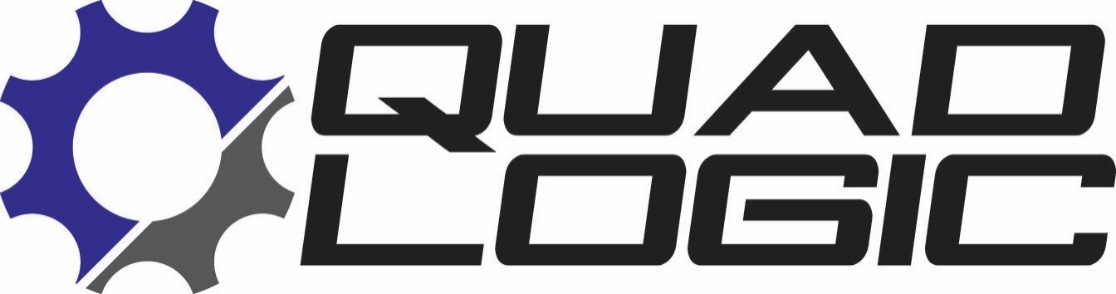 Quad Logic10779 93rd Ave Maple Grove, MN(651) 983-7823Quad-Logic.com		                                 Date_________________  DEALER APPLICATIONBusiness Name ______      ___________                        ____________________Address ________                            ____________________________________City __              ____ State__             ____ Zip Code __                 _______Phone Number _             ___        ____ Fax Number __     _______           _____Contact Person ___                                                                                _____Type of Business ____                                                   _____________State/local Sales Tax Number ____                          ______________________Website address _____                       _________           ______________________Email address                                                  _______________________________Reference (company in the industry) _____                ______________  ____________Contact person of referenced company ___                                                            _____PLEASE EMAIL THIS BACK TO Sales@quad-Logic.com